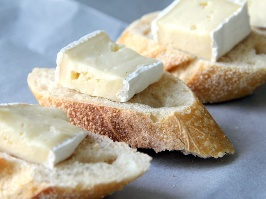 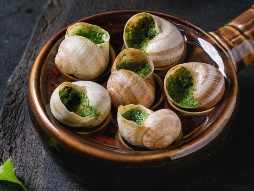 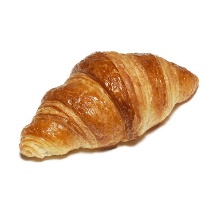 Create an alphabet poster with different words in FRENCH for each letter.Invent a game to memorise the French alphabet.Draw and write a cartoon in FRENCH where people greet each other, ask each other’s names and ask each other how they are.Create a word search with the numbers one to 31 and/or items of school equipment.Make up a mix and match activity using classroom instructions.Write a poem or song to help you to remember the months of the year in French. Make a sign for instructions and/or school equipment in French, which will be used for a display in the classroom.Create a crossword for this topic. The clues may be in English but the answers must be in FRENCH. Write a poem or song to help you to remember the verb ‘avoir’ and how it is used. 